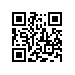 О назначении рецензентов выпускных квалификационных работ студентов образовательной программы Политика и управление факультета Санкт-Петербургская школа социальных и гуманитарных наук Национального исследовательского университета «Высшая школа экономики»ПРИКАЗЫВАЮ:Назначить рецензентов выпускных квалификационных работ студентов 2 курса образовательной программы Политика и управление направления подготовки 41.04.04 «Политология», факультета Санкт-Петербургская школа социальных и гуманитарных наук Национального исследовательского университета «Высшая школа экономики», очной формы обучения согласно списку студентов (приложение).Директор                                                                                                 С.М.Кадочников